<利用59410交換平台>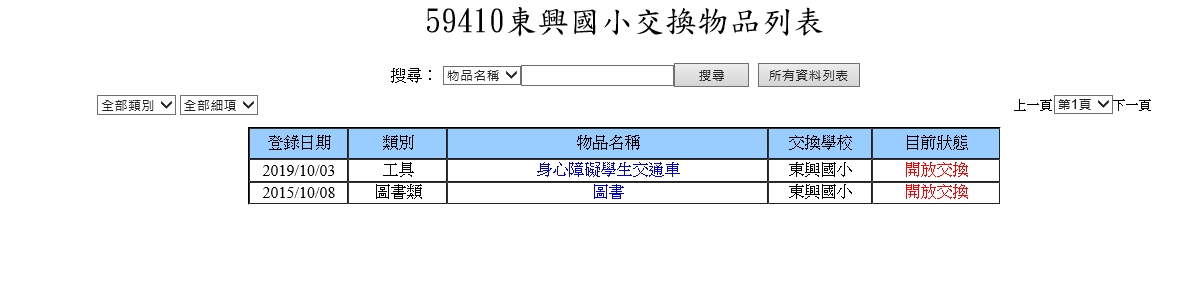 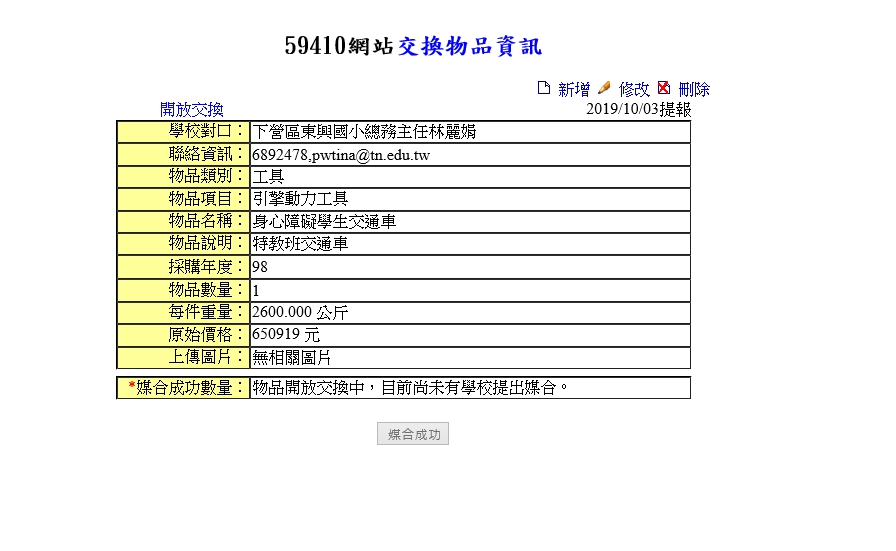 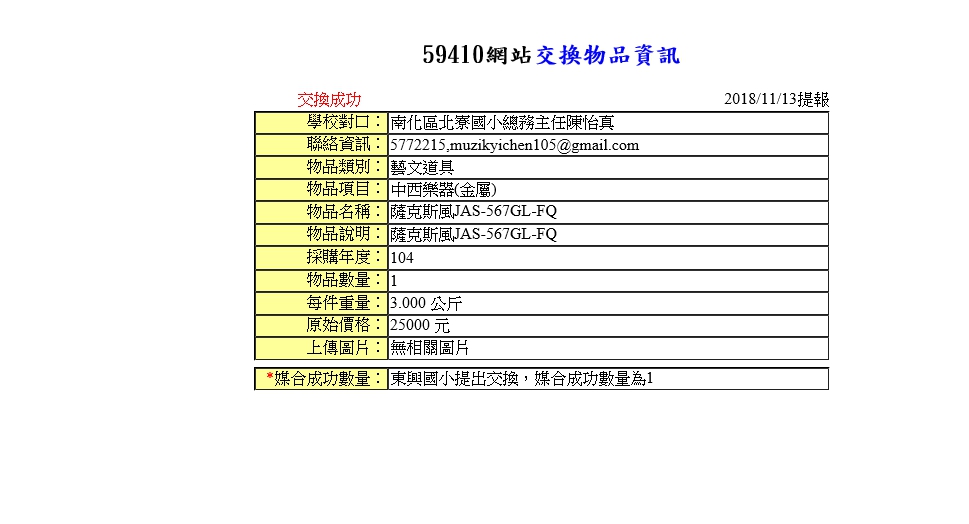 